Od: Komu: Kopie: Předmět: Datum: Přílohy:RE: akceptace objednávky úterý 3. října 2023 8:47:55image001.png image002.png image003.png image004.png image005.png image006.png image007.png image008.png image009.jpg OB_236_2023.pdfDobrý den paníV příloze zasílám akceptaci Vaší objednávky na dobití kreditu výplatního stroje č. . 2023/OB/236.S pozdravem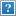 